						Le 29/03/2017	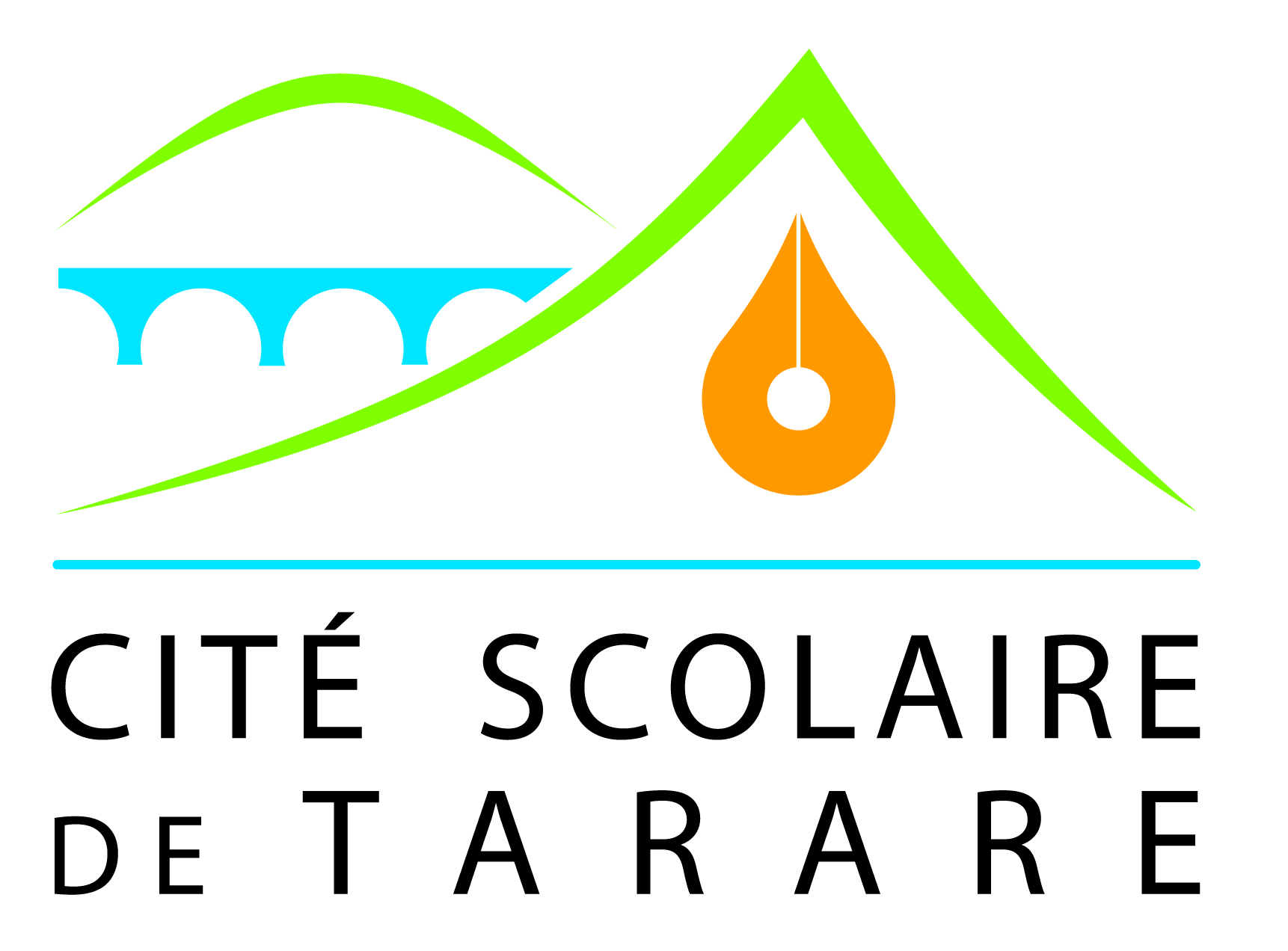 Demande de devis : Papeterie	1/Objet de la demande de devis :Demande de devis de ramettes de papier pour la reprographie (photocopieurs imprimantes  ) pour l’année solaire 2017/2018.	2/Quantités :2000 ramettes papier A4 blanc 80 grammes PEFC (+ ou- 10%)60 ramettes papier A3 blanc 80 grammes PEFC (+ ou - 10%)Offre la plus avantageuse en fonction des critères énoncés. Nous faire parvenir un échantillon de papier (1 ramette) 3/Exécution de la commande :Bon de commande.4/Conditions de livraison :La livraison devra être conforme à la demande .Elle s’effectuera avec prise de rendez-vous dans un délai de 72 heures suivant la transmission du bon de commande du lundi  au vendredi de 8h30 à 12h.Lieu de livraison : -Local situé au rez- de -chaussée de l’établissement.Fréquence de livraison :  4 livraisons de 500 ramettes papier A4 et 15 ramettes papier A3 /fin août/mi  novembre/fin janvier/fin mars.Bon de livraison joint à la commande.5/Prix :Le prix ferme TTC par ramette doit inclure les frais de livraison.Tarifs identiques si dépassement de commandes.6/ Paiement :Virement administratif dans les 30 jours suivant la réception de la facture.